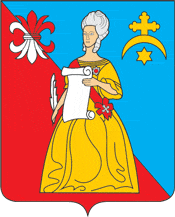 Калужская областьЖуковский районАДМИНИСТРАЦИЯгородского поселения «Город Кременки»ПРОЕКТПОСТАНОВЛЕНИЕг. КремёнкиО предоставлении уведомлений гражданами, претендующими на замещение должностей руководителей муниципальных учреждений городского поселения «Город Кременки», уведомления о принадлежности им, их супругам и несовершеннолетним детям цифровых финансовых активах, цифровых правах, включающих одновременно цифровые финансовые активы и иные цифровые права, утилитарных цифровых правах и цифровой валюте« ____ » ___________  2021г.                                                                       № ____-пВ соответствии с пунктом 5 Указа Президента Российской Федерации от 10.12.2020 № 778 «О мерах по реализации отдельных положений Федерального закона от 31.07.2020 № 259-ФЗ «О цифровых финансовых активах, цифровой валюте и о внесении изменений в отдельные законодательные акты Российской Федерации», Постановлением администрации ГП «Город Кременки» от 19.05.2016 № 52-п «Об утверждении Положения о предоставлении гражданами, претендующими на замещение должностей руководителя муниципального учреждения (при поступлении на работу) и руководителями муниципальных учреждений (ежегодно) сведений о своих доходах, об имуществе и обязательствах имущественного характера, а также сведения о доходах, об имуществе и обязательствах имущественного характера своих супруги (супруга) и несовершеннолетних детей» Администрация городского поселения «Город Кременки»ПОСТАНОВЛЯЕТ:С 01 января 2021 года по 30 июня 2021 года включительно вместе со сведениями о доходах, расходах, об имуществе и обязательствах имущественного характера, граждане претендующие на замещение должностей руководителей муниципальных учреждений городского поселения «Город Кременки», представляют уведомление о принадлежащих им, их супругам и несовершеннолетним детям цифровых финансовых активах, цифровых правах, включающих одновременно цифровые финансовые активы и иные цифровые права, утилитарных цифровых правах и цифровой валюте (при их наличии) по форме согласно приложению.  Уведомление, предусмотренное пунктом 1 настоящего Постановления, предоставляется по состоянию на первое число месяца, предшествующего месяцу подачи документов для замещения соответствующей должности.Форма уведомления подается в случае наличия у лица, его супруга (супруги), несовершеннолетних детей цифровых финансовых активов, цифровых прав, включающих одновременно цифровые финансовые активы и иные цифровые права, утилитарных цифровых прав и цифровой валюты. При их отсутствии форма уведомления не подается.Уведомление прикладывается к представляемой справке о доходах, расходах, об имуществе и обязательствах имущественного характера гражданина претендующего на замещение должностей руководителей муниципальных учреждений городского поселения «Город Кременки», справкам о доходах, расходах, об имуществе и обязательстве имущественного характера его супруга (супруги) и несовершеннолетних детей и является приложением к ним.Действие настоящего Постановления распространяется на правоотношения, возникшие с 01 января 2021 года;  Контроль за исполнением настоящего Постановления возложить на ведущего эксперта по управлению делами администрации ГП «Город Кременки»  Бинюкова А.Я.   Глава Администрации                                                                            С.Н. ГусевПриложение   к постановлению администрации  ГП «Город Кременки» от _________ 2021г. №_______ Уведомление  о наличии цифровых финансовых активов, цифровых прав,  включающих одновременно цифровые финансовые активы и иные  цифровые права, утилитарных цифровых прав, цифровой валюты  Я, _________________________________________________________________, уведомляю                                                                  (фамилия, имя, отчество) о наличии у меня, моей супруги (моего супруга), несовершеннолетнего ребенка (нужное подчеркнуть) следующего имущества:  Цифровые финансовые активы, цифровые права, включающие одновременно цифровые финансовые активы и иные права  ----------------------------------------- <1> Указываются наименования цифрового финансового актива (если его нельзя определить, указываются вид и объем прав, удостоверяемых выпускаемым цифровым финансовым активом и (или) цифрового права, включающего одновременно цифровые финансовые активы и иные цифровые права (если его нельзя определить, указываются вид и объем прав, удостоверяемых цифровыми финансовыми активами и иными цифровыми правами с указанием видов иных цифровых прав). <2> Указываются наименование оператора информационной системы, в которой осуществляется выпуск цифровых финансовых активов, страна его регистрации и его регистрационный номер в соответствии с применимым правом (в отношении российского юридического лица указываются идентификационный номер налогоплательщика и основной государственный регистрационный номер).   Утилитарные цифровые права    ------------------------------------------   <1> Указывается уникальное условное обозначение, идентифицирующее утилитарное цифровое право.    <2> Указывается наименование оператора инвестиционной платформы, его идентификационный номер налогоплательщика и основной государственный регистрационный номер.   Цифровая валюта     по состоянию на _____________________  _____________________________________ _____________________________________ ___________________№ п/п Наименование цифрового финансового Актива или цифрового права <1> Дата приобретения Общее количество Сведения об операторе информационной системы, в которой осуществляется выпуск цифровых финансовых активов <2> 1 2 3 4 5 1 2 № п/п Уникальное  условное  обозначение  <1> Дата приобретения Объем инвестиций (руб.) Сведения об операторе информационной платформы <2> 1 2 3 4 5 1 2 3 № п/п Уникальное  условное  обозначение  Дата приобретения Объем инвестиций (руб.) Сведения об операторе информационной платформы  1 2 3 4 5 1 2 3 